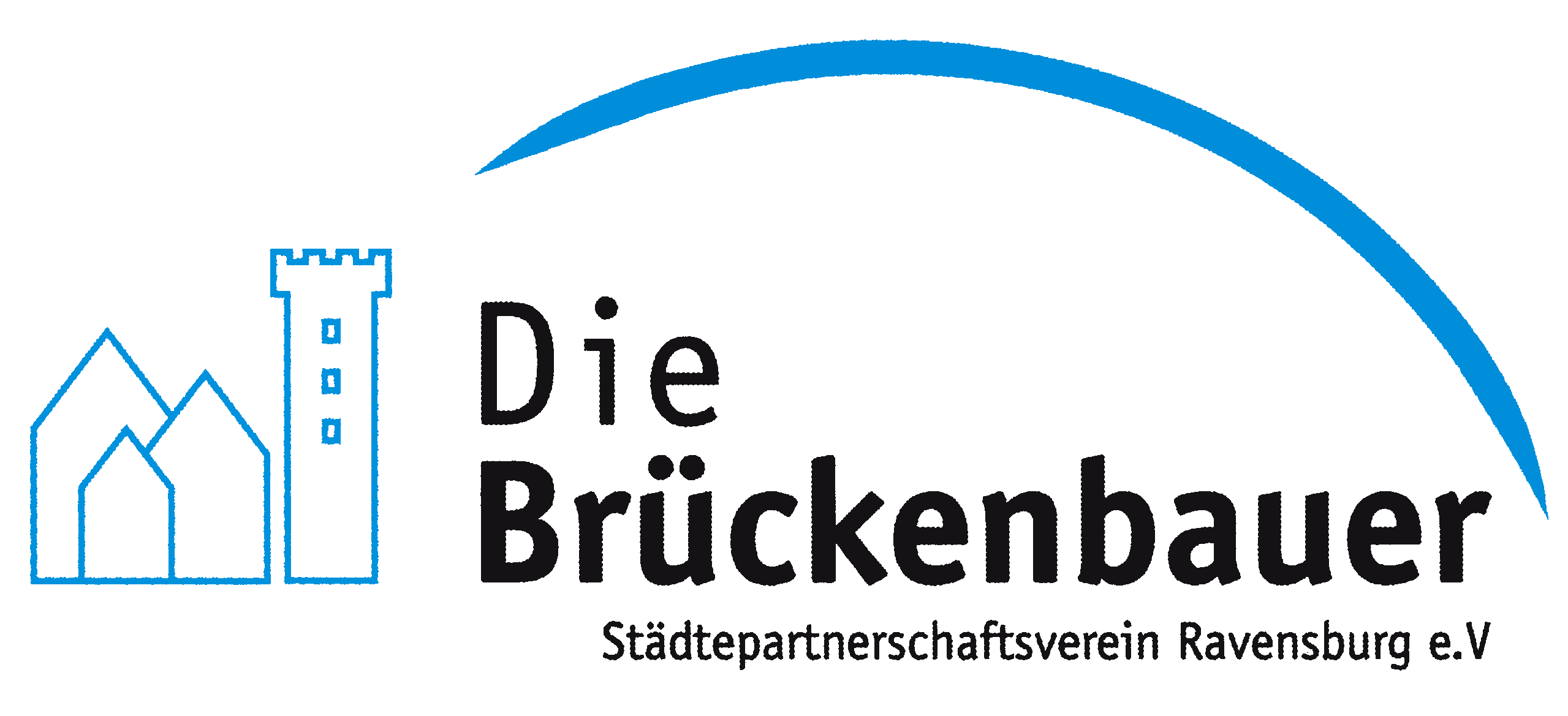  MitgliedsantragIch/Wir erkläre(n) meinen/unseren Beitritt zumStädtepartnerschaftsverein Ravensburg e.V.Geschäftsstelle Claudia Maas-HolzhauseCharlottenstr.40, 88212 Ravensburgzum jährlichen Mitgliedsbeitrag von (bitte ankreuzen)O 12 Euro für Schüler/Auszubildende/Studenten und Behinderte     O  24 Euro für Erwachsene   O 12 Euro für Ehepartner/Lebenspartner     O  36 Euro für juristische Personen (d.h. Vereine, Firmen, Institutionen (Vor- und Nachname)(Straße und Hausnummer)(PZ und Wohnort)(Telefon und ggf. Faxnummer)E-Mail AdresseFür Mitgliedsbeitrage können Spendenbescheinigungen ausgestellt werden!Den Mitgliedsbeitrag entrichte(n) ich/wir durch AbbuchungsermächtigungName der Bank: ___________________________________________________IBAN   ___________________________________________________________Datum, Unterschrift